3D Joints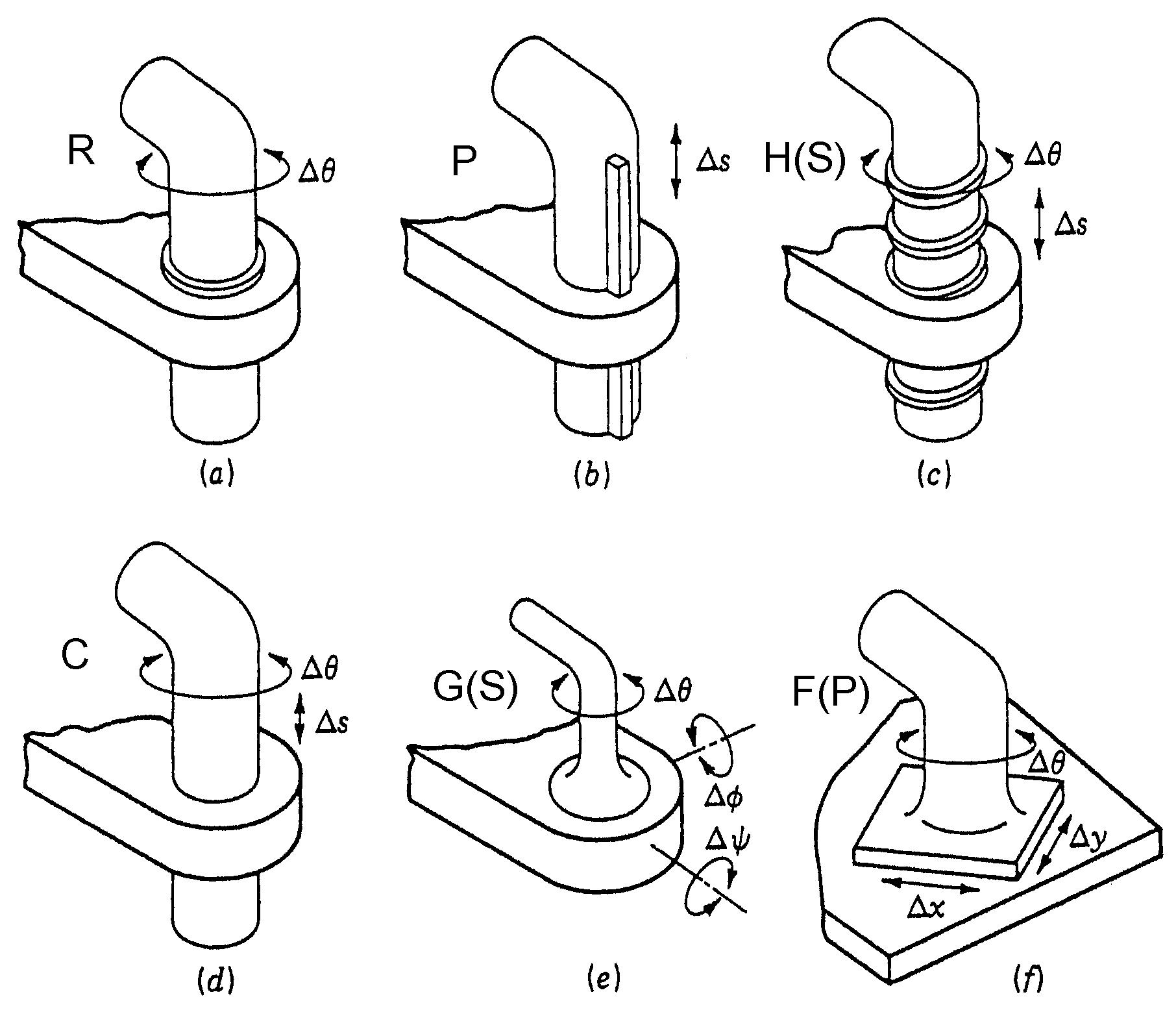 		Restricts	AllowsRevolute	R	5	1Prismatic	P	5	1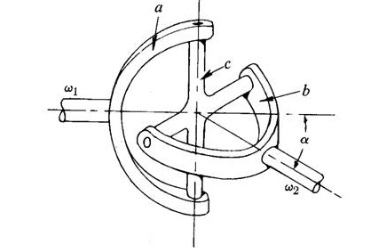 Helical (Screw)	H(S)	5	1Cylindrical	C	4	2Universal (Hooke)	U(H)	4	2Globe (Spherical)	G(S)	3	3Flat (Planar)	F(P)	3	33D mobilityM = 6(nL-1) - 5 nJ1 - 4 nJ2 - 3 nJ3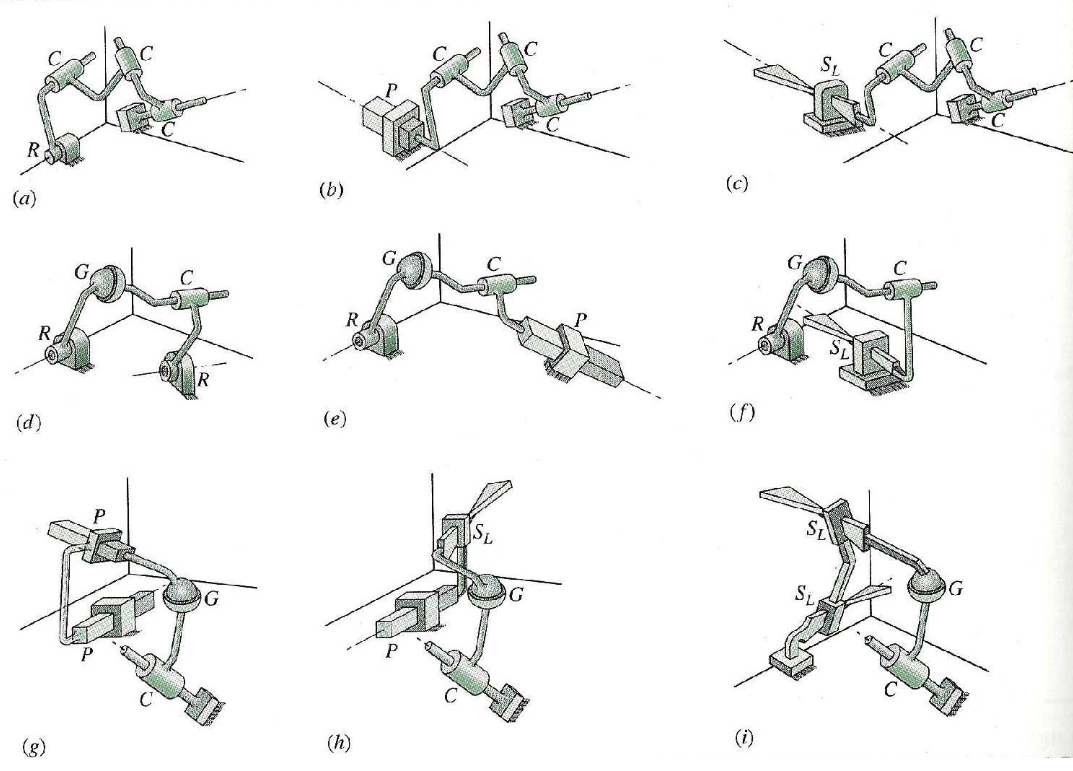 MacPherson Strut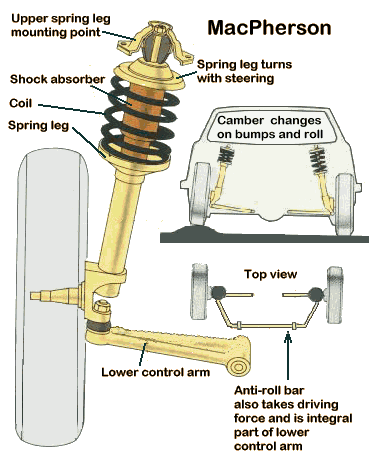 MacPherson StrutnL __________     nJ1 __________     nJ2 __________     nJ3 __________     M __________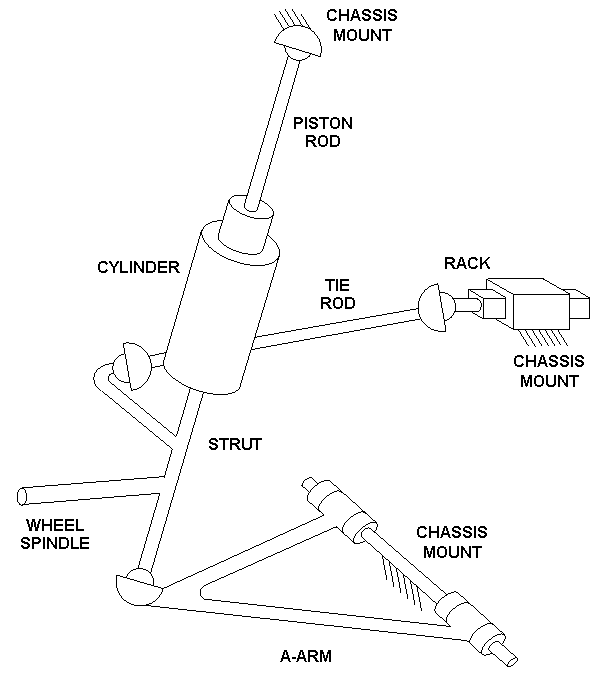 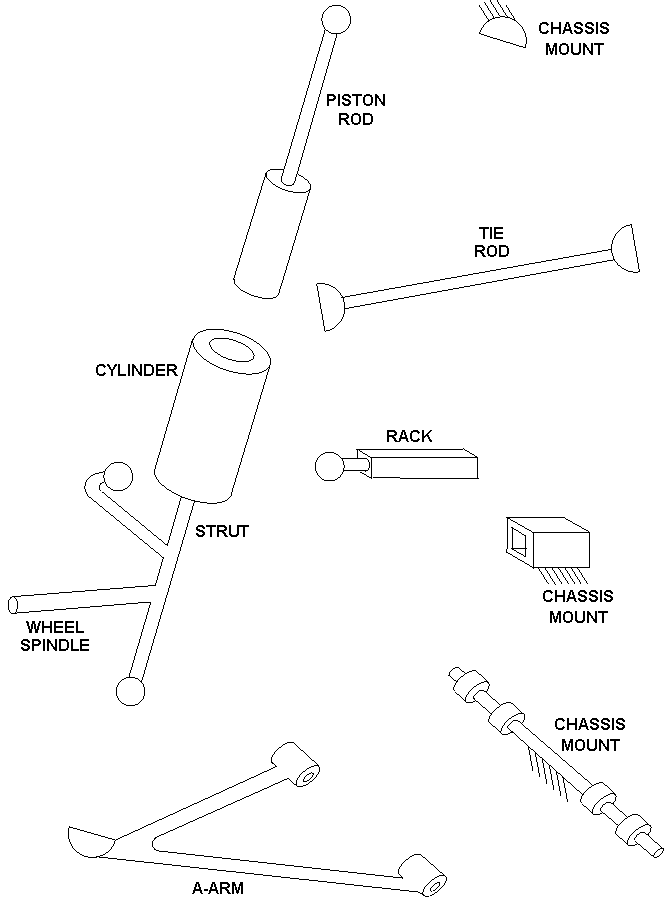 Stewart-Gough Platform (hydraulic)nL __________     nJ1 __________     nJ2 __________     nJ3 __________     M __________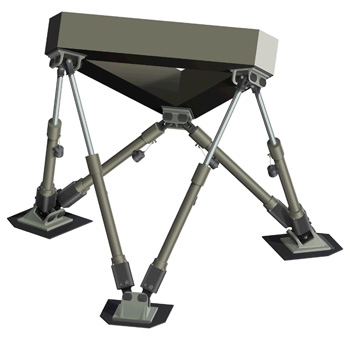 Stewart-Gough Platform (electric)nL __________     nJ1 __________     nJ2 __________     nJ3 __________     M __________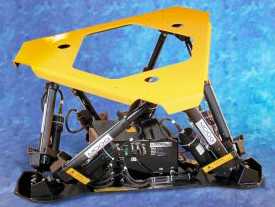 Planar and Spherical Four BarnL __________     nJ1 __________     nJ2 __________     nJ3 __________     M __________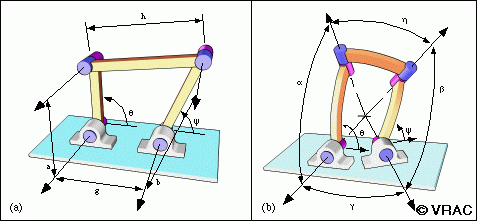 